АДМИНИСТРАЦИЯ ЧЕРНОМОРСКОГО ГОРОДСКОГО ПОСЕЛЕНИЯ СЕВЕРСКОГО РАЙНАПАМЯТКА населению при действиях в чрезвычайных ситуацияхп. Черноморский, 2013 г.ЗЕМЛЕТРЯСЕНИЕКак действовать во время землетрясения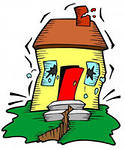 Ощутив колебания здания, увидев качание светильников,падение предметов,услышав нарастающий гул и звон бьющегося стекла, не поддавайтесь панике (от момента, когда Вы почувствовали первые точки до опасных для здания колебаний,у Вас есть 15-20 секунд). Быстро выйдите из здания, взяв документы, деньги и предметы первой необходимости. Покидаяпомещение, спускайтесь по лестнице, а  не на лифте.	Оказавшись на улице, оставайтесь там, но не стойте вблизизданий, а перейдите на открытое пространство. Сохраняйте спокойствие и постарайтесь успокоить других!Если Вы вынужденно остались в помещении, то встаньте в безопасном месте: у внутренней стены, в углу, во внутреннемстенном проёме или у несущей опоры.Если  возможно, спрячьтесь под стол, он защитит Вас от падающих предметов и обломков. Держитесь подальше от окон и тяжёлой мебели.Если с  Вами дети укройте их собой.Не пользуйтесь свечками, спичками, зажигалками при утечкегаза возможен пожар. Держитесь в стороне от нависающих балконов, карнизов, парапетов, опасайтесь оборванных проводов.Если Вы находитесь в автомобиле, оставайтесь на открытомместе, но не покидайте автомобиль, пока толчки  не прекратятся.Будьте в готовности к оказанию помощи при спасении других людей.ЗАСУХАкак действовать во время засухи(при сильной жаре)Избегайте воздействия повышенной температуры. Носите светлую воздухопроницаемую одежду (желательно из хлопка) с головным убором. Помните, что обожжённая кожа перестаёт выделять пот и охлаждаться. Передвигайтесь не спеша, старайтесь чаще находиться в тени. Не употребляйте пиво и другие алкогольные напитки, это приведёт к ухудшению общего состояния организма. Посоветуйтесь с врачом, требуется ли Вам дополнительное употребление соли во время жары. При тепловом поражении немедленно перейдите в тень, на ветер или примите душ, медленно выпейте много воды. Постарайтесь  охладить своё тело, чтобы избежать теплового удара. В случае потери сознания кем-то из окружающих, проведите реанимационные мероприятия( делайте массаж сердца и искусственное дыхание ). Помните, что во время  засухи возрастает вероятность пожаровНАВОДНЕНИЕКак действовать во время наводненияПо сигналу оповещения об угрозе наводнения и об  эвакуации безотлагательно, в установленном порядке выходите (выезжайте) из опасной зоны возможного катастрофического затопления в назначенный безопасный район или на возвышенные участки местности, захватив с собой  документы, ценности, необходимые вещи и двухсуточный запас непортящихся продуктов питания. В конечном пункте эвакуации зарегистрируйтесь. 	Перед уходом из дома выключите электричество и газ, погасите огонь в отопительных печах, закрепите все плавучие предметы, находящиеся вне зданий, или  разместите их в подсобных помещениях. Если позволяет время, ценные домашние вещи переместите на верхние этажи или на чердак жилого дома. Закройте окна и двери, при необходимости и наличии времени забейте снаружи досками (щитами) окна и двери первых этажей. При отсутствии организованной эвакуации, до прибытия помощи или спада воды, находитесь на верхних этажах и крышах зданий,  других возвышающихся предметах. 	При этом постоянно подавайте сигнал бедствия: днём—вывешиванием или размахиванием хорошо видимым полотнищем, подбитым к древку, а в тёмное время—световым сигналом и периодически голосом. 	При подходе спасателей спокойно, без паники и суеты,с соблюдением мер предосторожности, переходите в плавательное средство. При этом неукоснительно соблюдайте требования спасателей, не допускайте перегрузки плавсредств.Во время движения не покидайте установленных мест, не садитесь на борта, строго выполняйте требования экипажа.	Самостоятельно выбираться из затопленного района рекомендуется только при наличии таких серьёзных причин, как необходимость оказания медицинской помощи пострадавшим, продолжающийся подъём уровня воды, при угрозе затопления  верхних этажей (чердака). При этом необходимо иметь надёжное плавательное средство и знать направление движения. В ходе самостоятельного выдвижения не прекращайте подавать сигнал бедствия. Оказывайте помощь людям, плывущим в воде, и утопающим.ЕСЛИ ТОНЕТ ЧЕЛОВЕК	Бросьте тонущему человеку плавающий предмет, ободрите его, позовите на помощь. Добираясь до пострадавшего вплавь, учтите течение реки. Если тонущий не контролирует свои действия, подплывите к нему сзади и, захватив его за волосы, буксируйте к берегу.ОПОЛЗЕНЬКак действовать при оползне?	При получении сигнала об угрозе возникновения оползня отключите электроприборы, газовые приборы и водопроводную сеть, приготовьтесь к немедленной эвакуации по заранее разработанным планам. В зависимости от выявленной оползневой станцией  скорости  смещения  оползня действуйте, сообразуясь с угрозой.	При слабой скорости смещения(метры в месяц)поступайте в зависимости от   своих  возможностей(переносите строения на заранее намеченное место, вывозите мебель, вещи и .т. д.).При скорости  смещения оползня более 0,5-1,0 м в сутки эвакуируйтесь в соответствии с заранее отработанным планом.	При эвакуации берите с собой документы, ценности, а в зависимости от  обстановки и  указаний  администрации  теплые вещи  и  продукты.Срочно эвакуируйтесь  в  безопасное место и,при необходимости, помогите спасателям  в откопке, извлечении из обвала пострадавших и  оказании  им  помаши.УРАГАН, БУРЯ, СМЕРЧКак  действовать  во  время урагана, бури, смерча?	Если  ураган  (буря, смерч)застал  Вас  в  здании,отойдите  от  окон и займите безопасное место  у  стен  внутренних  шкафов,  в  ванных  комнатах, туалете, кладовых,  в  прочных  шкафах, под столами.Погасите  огонь в печках,  отключите  электроэнергию, закройте краны  на  газовых сетях.В  темное время  суток  используйте фонари,лампы,свечи; включите  радиоприемник  для  получения  информации  управления  ГО  и  ЧС  и  комиссии  по  чрезвычайным  ситуациям; по  возможности, находитесь  в  заглубленном  укрытии,  в  убежищах, погребах и т.п.	Если  ураган, буря  или  смерч  застали  Вас  на  улицах  населенного  пункта, держитесь  как  можно  дальше, зданий, мостов, эстакад, линий  электропередачи, мачт,деревьев,рек,озер,  и  промышленных  объектов. Для  защиты   от  летящих  обломков и осколков стекла  используйте  листы фанеры, картонные  и  пластмассовые ящики, доски  и  другие подручные средства. Старайтесь  быстрее укрыться  в  подвалах, и  погребах  и  противорадиационных  укрытиях,  имеющихся  в  населенных пунктах.Не  заходите  в  поврежденные  здания, так как  они  могут  обрушиться  при  новых  порывах  ветра.	При  снежной  буре  укрывайтесь  в  зданиях.Если  Вы  оказались  в  поле  или  на  проселочной дороге,  выходите  на  магистральные дороги, которые  периодически  расчищаются  и  где  большая  вероятность  оказания  Вам  помощи.  При  пыльной  буре  закройте  лицо  марлевой  повязкой,платком, куском ткани, а  глаза очками. При  поступлении  сигнала  о  приближении смерча  необходимо  немедленно  спуститься  в  укрытие, подвал  дома  или  погреб,  либо  укрыться  под  кроватью  и  другой  прочной  мебелью. Если  смерч  застает  Вас  на  открытой местности,  укрывайтесь  на  дне  дорожного  кювета,  в  ямах,рвах, узких  оврагах, плотно  прижимаясь  к  земле, закрыв  голову  одеждой  или  ветками  деревьев.	Не  оставайтесь  в  автомобиле,  выходите  из  него  и  укрывайтесь, как  указано  выше.ДЕЙСТВИЕ  НАСЕЛЕНИЯ  ПРИ  АВАРИЯХ   С  ВРЕДНЫМИЯДОВИТЫМИ  ВЕЩЕСВАМИ	Наряду  с  природными  стихийными  бедствиями  на  промышленных  предприятиях  города  могут  возникнуть  производственные  аварии  с выбросом  вредных  веществ: хлора,аммиака, соляной кислоты	ХЛОР- газ  зеленовато-желтого  цвета  с  резким  удушающим  запахом.Тяжелее  воздуха.При  испарении  исоединении  с  водяными  парами   в  воздухе  стелятся  над  землей  в  виде  тумана  зеленовато-белого  цвета, может  проникнуть  в нижние  этажи  и  подвальные  помещения  зданий.При  выходе  в  атмосферу  из  неисправных   емкостей  дымит.Пары  сильно  раздражают  органы  дыхания, глаза  и  кожу.	АММИАК- бесцветный  газ  с  резким  удушающим  запахом. Легче  воздуха, хорошо  растворим в  воде. При  выходе  в  атмосферу  из  неисправных  емкостей  дымит. Опасен  при  вдыхании.При  высоких  концентрациях  возможен  смертельный  исход. Пары  сильно  раздражают  органы  дыхания,  глаза и кожу.	СОЛЯНАЯ-КИСЛОТА- водный  раствор  желтого  цвета  с  резким  запахом. Пары  вызывают  раздражение  слизистой  оболочки  глаз, кашель. Чувство  удушья. При  попадании  водного  раствора  на  кожу-ожоги.	Имеющиеся  на  объектах  города  вредные  ядовитые  вещества  при  выбросе(разливе) их  в  результате  аварийных  ситуаций  распространяются  по  направлению  ветра  и  имеют  резкий, характерный  запах, образуют  на  местности  облако  тумана  различной  окраски.	Простейшим  средством  зашиты  от  попадания  внутрь  организма  человека  этих  веществ  является, смоченная  водой,поэтому  каждому  жителю  города  необходимо  иметь  в  готовности  такую  повязку.	При  получении   сигнала  и  информации  по  радио  о  возникновении  опасности  заражения  или  появления в воздухе  признаков  вредных  химических  веществ  необходимо:	- закрыть  окна  и  форточки,выключить  нагревательные  приборы, погасить  огонь  в  печках;	-надеть  ватно-марлевую  повязку,смоченную  водой(при отсутствии  повязки  можно  использовать  ткань, платок,полотенце,меховые  или  ватные  части  одежды, смоченные  водой);	-покинуть  квартиру;	- быстро  выходить  из  зоны  заражения  перпендикулярно(наперерез) направлению  ветра  на  возвышенные, хорошо  проветриваемые  участки  местности;	- строго выполнять  указания  милиции  и  органовГО;	-запрещается  при  нахождении  в  зоне  заражения  заходить  в  подвалы,создавать  панику  и  препятствовать  действиям  милиции;-при  появлении  признаков  отравления  пострадавшего  вынести(вывести) на  свежий  воздух, освободить  от  стесняющей  одежды, промыть  глаза  и  рот 2%раствором  соды , при  необходимости  сделать  искусственное  дыхание и  отправить  в  медицинское  учреждение  или  вызвать  врача;	-после  передачи  сигнала  по  радио  или  громкоговорителями  патрульных  автомобилей о  ликвидации  аварий  вход  в  жилье и производственные  помещения  разрешается  после  проветривания.	Помните! Строгое  соблюдение  правил  поведения  в  зараженной  зоне, спокойствие и решительность  действия в экстремальных  условиях- залог  сохранения  здоровья  каждого  человека.ДЕЙСТВИЯ  НАСЕЛЕНИЯ  ПРИ УГРОЗЕ  ТЕРРОРИСТИЧЕСКИХ   АКТОВ	Террористы  могут  установить  взрывные  устройства  в  самых  неожиданных  местах  на  дорогах в жилых  домах  на  транспорте  в  общественных  местах припаркованных автомобилях.	В  настоящее  время  могут пользоваться  как  промышленные  так  и  самодельные  взрывные  устройства  замаскированные  под    любые предметы. ВЫ  обнаружили   взрывной  предмет.Заметив взрывоопасный  предмет  (гранату  снаряд  бомбу  и т.п.)  не подходите  близко к нему  позовите находящихся поблизости людей и попросите немедленно сообщить о  находке и милицию. Не позволяйте случайным людям прикасаться к опасному предмету или пытаться обезвредить его. Совершая поездки в  общественном транспорте, обращайте внимание на оставленные сумки, портфели, свертки игрушки и другие бесхозные предметы, в которых могут находиться самодельные взрывные устройства. Немедленно сообщите об этом водителю, машинисту поезда, любому работнику милиции. НЕ открывайте их, не трогайте руками, предупредите стоящих рядом людей о возможной опасности. Заходя в подъезд, обращайте внимание на посторонних людей и знакомые предметы. Как правило, взрывное устройство в здании закладывают в подвалах, на первых этажах, около мусоропровода, под лестницами. Будьте бдительны и внимательны. ВЫ обнаружили подозрительные почтовые отправления. Признаки писем (бандеролей),которые должны вызвать подозрение: корреспонденция неожиданная, не имеет обратного адреса, неправильный адрес, неточности в  написании адреса, неверно указан адресат ,нестандартна   по  весу, размеру, форме, неровна  по  бокам, заклеена липкой ленто; помечена ограничениями типа «лично» и «конфиденциально»; имеет  странный запах, цвет, в конвертах прощупываются вложения, цвет, в конвертах прощупываются вложения, не  характерные  для  почтовых  отправлений  (порожки  и т. д.)  нет соответствующих  марок  или  штампов  почтовых  отправлений.В  случае  обнаружения  подозрительных  емкостей, содержащих неизвестные  вещества  (в порошкообразном, жидком  или  аэрозольном  состоянии)Рекомендуется:- не пытаться  самостоятельно  вскрыть  емкость, пакет, контейнер и др.;- по  возможности  не  брать  в  руки  подозрительное  письмо  или  бандероль;- сообщить  об  этом  факте  территориальным  органам  госсанэпиднадзора, МЧС  РФ;- убедится,  что  подозрительная  почта  отделена  от  других  писем  и  бандеролей;- убедится,  что  подозрительная  почта  отделена  от других  писем и бандеролей;	- в тех  случаях, когда  в  помещении, где  обнаружена  подозрительная  корреспонденция и  при  этом  нарушена  целостность  упаковки,  имеется  система  вентиляции, предпринять  меры,  исключающие  возможность  попадания  неизвестного  вещества  в  вентиляционную  систему  здания;	- до  приезда  специалистов  поместить  подозрительные  емкости  и  предметы  в  герметичную  тару (стеклянный  сосуд  с плотно  прилегающей  крышкой  или  многослойные  пакеты). При  этом  следует  пользоваться  подручными  средствами  индивидуальной  защиты  кожи (резиновые  перчатки, полиэтиленовые  пакеты) и дыхательных  путей (респиратор, марлевая   повязка);	- до  приезда  специалистов  герметично  закрытую  тару хранить  в  недоступном  для  детей и домашних  животных  мест;	- составить  список  всех  лиц,  кто  непосредственно  контактировал с  подозрительной корреспонденцией (их  адреса, телефоны);	- лицам, контактировавшим  с подозрительной  корреспонденцией, неукоснительно  выполнить  мероприятие  личной  гигиены (вымыть  руки  с  мылом, по возможности  принять  душ) и  рекомендации  медицинских  работников  по  предупреждению  заболевания.ПРАВИЛА  ПОВЕДЕНИЯ И  ДЕЙСТВИЯНАСЕЛЕНИЯ  ПРИ  ПОЖАРЕ	ПОЖАР – это  не контролируемое  горение,   причиняющее  материальный  ущерб,  вред  жизни  и  здоровью  граждан,  интересам  общества  и  государства.  	Главным   факторами  пожара,  приводящими  к  гибели   людей  и  причиняющими  материальный  ущерб,  являются  высокая  температура  и  токсичный состав  продуктов  горения. При  пожаре  нужно  опасаться  также  обрушений  конструкций   зданий,  взрывов  технологического  оборудования  и  приборов,  провалов  в  прогоревший  пол  здания  или  грунт,  падения  прогоревших  деревьев.  Опасно  входить в  зону  задымления.	Чтобы  избежать  пожара,  необходимо  знать  основные  причины  его  возникновения:	- неосторожное  обращение  с  огнем - при  неосторожном  курении, пользовании  в  помещениях  открытым  пламенем,  разведение  костров  вблизи  строений,  небрежность  в  обращении с предметами  бытовой  химии,  легковоспламеняющимися  жидкостями; 	- источником  повышенной  пожарной  опасности  являются  балконы,  лоджии,  сараи,  гаражи  захламленные  вещами;	- пожары  от  электроприборов  возникают  в  случае  перегрузке  сети  мощными  потребителями, при  неверном  монтаже  или  ветхости  электросетей, при  пользовании  неисправными  электроприборами  или  приборами  с  открытыми  спиралями  и  оставлении  их  без  присмотр;	- оставленные  без  присмотра  топящиеся  печи, применение  для  их  розжига  бензина, отсутствие  противопожарной  разделки;	- пожары  от  детской  шалости  с  огнем.  Виноваты  в этом  чаще  взрослые,  которые  оставляют  детей  одних  дома,  не  прячут  спички,  не  контролируют  действия  и  игры  детей;	- пожары  на  транспорте  при  неисправных  электро-и  топливных  приборах;	- нарушение  правил  поведения  электрогазосварочных  и  огневых  работ-частая  причина  пожаров;	- пожары  от  бытовых  газовых  приборов, неисправных  либо  оставленных  без  присмотра.  	Соблюдайте  меры  предосторожности :	-уходя  из  дома,  убедитесь  при  осмотре,  что  все  электроприборы  выключены  из  розеток, перекрыта ли  подача  газа; отключите  временные  нагреватели;	-убедитесь, что  вами  не  оставлены  тлеющие  сигареты;	-закройте  окна  квартиры,  не храните  на  балконах  сгораемое  имущество.  Помните, что   выброшенные  из   окон  окурки  часто  заносит  ветром  в  открытые  окна   и  балконы  соседних   квартир.	Чтобы  своевременно  обнаружить  и  своевременно  принять  меры  к  ликвидации  пожара,  необходимо  знать  признаки  его  возникновения:	-появление  незначительного  пламени,  которому  может  предшествовать  нагревание  или  тление  предметов;	-наличие  запаха  перегоревшегося  вещества  и  появления  дыма;	-неожиданно  погасший  свет  или  горящие  вполнакала  электролампы;	-характерный  запах  горящей  резины , пластмассы –это  принаки  загоревшейся  электропроводки;	-потрескивание.	ПОМНИТЕ!!!  При   пожаре  всегда  нужно  сохранять  спокойствие,  избегать  паники,  вызвать  пожарную  охрану  по  телефону (010),  принять  необходимые  меры  для  спасения  себя  и  близких,  организовать  встречу  пожарных  и  показать  кратчайший  путь  к  очагу  горения.	При  вызове  пожарной  охраны  необходимо  сообщить  диспетчеру:	-полный  адрес ( название  населенного  пункта,  улицы,  номер  и  этажность  дома,  номер  квартиры  и  этаж,  где  произошло  пожар) ;	-место  пожара (квартира,  чердак,  подвал,  коридор,  склад),  что  горит  и  возможную  причину  возгорания;	-свою  фамилию  и  номер  телефона.	Приступите к тушению  пожара  подручными  средствами  (водой,  плотной  мокрой  тканью,  от  внутренних  пожарных  кранов  в   холлах  зданий);	-при  опасности  поражения  электрическим  током  отключите  с  помощью  автоматов  на  щитке.  ПОМНИТЕ !!!   Тушить  водой  электроприборы   под  напряжением  опасно  для  жизни !!!	-отключите  подачу  газа ;	- если  ликвидировать  очаг  пожара  своими  силами  невозможно,  немедленно  покиньте  помещение,  плотно  прикрыв  за  собой  дверь,  не  запирая  ее  на  ключ ;	- сообщите  пожарным   об  оставшихся  в  помещении  людях,  разъясните  кратчайший  путь  к  очагу  пожара.	ПОМНИТЕ!!!  Горящие  легковоспламеняющиеся   жидкости  необходимо  тушить  с  помощью  огнетушителя,  песка  или  плотной  ткани.  Горящий   телевизор  отключите  прежде  от  сети,  накройте  плотной  тканью.  При  горении   жира  на  сковороде  накройте  ее  крышкой   или  плотной мокрой  тканью,  оставьте  остывать  на  полчаса.  	ПОМНИТЕ!!!  Тушить  жир  водой  нельзя.  При  попадании  горящего  жира  на  пол  или  стены  для  тушения  можно  использовать  стиральный  порошок   или  землю  из   цветочных  горшков.  	При  пожаре  на  лестничной   клетке, до  прибытия  пожарных   вам  необходимо  принять  меры  к  тому,  чтобы  задержать  проникновение  дыма   и  огня  в  квартиру:	-плотно  закройте  все  двери  и  окна   в  помещении;	-заложите  щели  между  полом  и  дверью,  вентиляционные  люки  мокрой  тканью;	-поливайте  входную  дверь  изнутри  водой.	Безопасная  эвакуация  состоит  в  следующем;	-уходить  следует  по  наиболее  безопасному  пути,  двигаясь  как  можно  ближе  к  полу,  защитив  органы  дыхания  мокрой  тряпкой;	-никогда  не  бегите  наугад;	-спускайтесь  только  по  лестницам.  Во  время  пожара  запрещено  пользоваться  лифтом  другими  механическими  средствами:  при  отключении   электричества  они  застревают  между  этажами.  Не  спускайтесь  по  водосточным  трубам,  коммуникационным  стоякам  и  с  помощью  простыней - падение  почти  неизбежно.  	Если  на   человеке  загорелась  одежда:	-не  давайте  человеку  бегать,  чтобы  пламя  не  разгорелось  сильнее;	-повалите  человека  на  землю  и  заставьте  кататься,  чтобы  сбить  пламя,  или  набросьте  на  него  плотную  ткань. Без  кислорода  горение  прекратится;	-вызовите  скорую  помощь  по  телефону  (030);	-окажите  первую  помощь  пострадавшему.	При  ожогах  охладите  обожженную  поверхность  тела  водой,  снегом,  льдом  в  течение  10  минут, наложите  на  обожженный  участок  стерильную  повязку,  дайте   болеутоляющее  средство  и  вызовите  скорую  помощь. Запрещено  снимать  или  отрывать  одежду  с  обгоревших  участков,  смазывать  чем-либо  обожженную  поверхность  (йодом,  маслом,  зеленкой).	При  отравлении  угарным  газом   срочно  вынесите  пострадавшего  на  свежий  воздух , освободите  от  тесной  одежды,  при  необходимости  немедленно  приступите  к  искусственному  дыханию,  доставьте  в  лечебное  учреждение.ПОМНИТЕ!!!!!ПРАВИЛЬНЫЕ  И  ГРАМОТНЫЕ  ДЕЙСТВИЯМОГУТ  СОХРАНИТЬ  ВАМ  ЖИЗНЬ.ТЕЛЕФОНЫ ДЛЯ ЭКСТРЕННОГО РЕАГИРОВАНИЯМБУ МО «Ситуационный центр ЕДДС -112»  8(86166) 2-54-20, 051Администрация Черноморского городского поселения 8(86166) 67-3-21ОМВД РФ по Северскому району тел. д/ч                       8(86166) 2-13-31Ильский ПОП д/ч                                                                8(86166) 68-6-04Служба спасения    01, 010, 67-3-01